Western Cape Provincial ParliamentSTANDING COMMITTEE ON EDUCATION 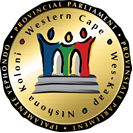 Chairperson: DM Baartman 					              Procedural Officer:  Wasiema Hassen-Moosa 	 							Tel: 021 487-1630	Fax: 021 487-1685								Email: Wasiema.hassenmoosa@wcpp.gov.zaSenior Procedural Officer: Ben Daza		 						Tel: 021 487-1679	Fax: 021 487-1685								Email: bdaza@wcpp.gov.za(WCPP 11/4/10)NOTICE AND AGENDA Please note that a meeting of the above Committee will take place as follows:Date		: Thursday, 11 April 2024Time		: 09h00 – 13h00Venue		: Virtual Meeting via MS Teams_______________________________________________________________________________________AGENDAWelcomeThe National Minister Finance to brief the Committee on the budget (proposed costing and funding) of the Basic Education Laws Amendment Bill [B 2B-2024]. Resolutions/ ActionsAbove agenda items may be rearranged by the Committee at short noticeShould you be unable to attend kindly forward apologies to the Procedural Officer as well as arrange for an alternate and indicate the name of the alternate at your earliest convenience.